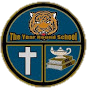 	When students return from Winter Intersession in January, supplies need to be restocked.     	C.H. Terrell Academy          					1336 Conklin Ave. Augusta, GA 30901 Pre-Kinder Scholars and Kindergarten Scholars School Supply ListTablet/Laptop (Mandatory)New pair of house slippers! ONLY SOLID DARK COLORS! NO CHARCTERS! (Mandatory)Book BagLunch BoxBlanket and Pillow3 Pack Clorox WipesA change of clothing (Terrell Polo, navy or khaki pants, socks and underwear)67 ounce bottle of hand sanitizerParent/Child email account1 Pack of Baby wipes3-200 count box Kleenex tissue4 Beginner’s writing tablets 5 Folders with 2 pockets Pencil Bag (No Pencil Boxes)8 Pack of My First Beginners  Jumbo Pencils with eraser (yellow) (Pre-K Only)3 packs of #2 Pencils  Pencil Sharpener (Large Hole) (Pre-K ONLY)3 boxes of 8 colorsYoga Mat (NEW STUDENTS ONLY)DO NOT BRING TOYS OF ANY KINDALL SUPPLIES ARE MANDATORY FOR THE 1ST DAY OF SCHOOLALL ITEMS SHOULD BE LABELED WITH THE STUDENT’S NAMEComplete uniform is MANDATORY for the 1st day of school (The Shoppe)                 DO NOT PURCHASE ANY ITEMS NOT ON THIS LIST!